Утверждаю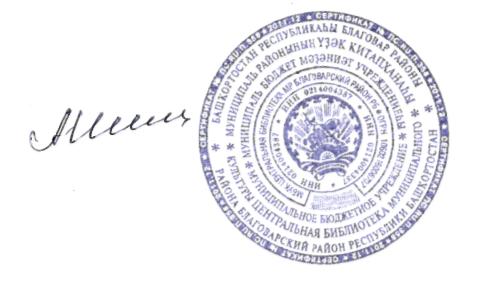 Директор МБУК Центральная библиотека __________________________Шиль А.Ф.ПланМБУК ЦБ и  сельских библиотек на март месяц 2020 годаЗаведующая методическим отделом:                                        Токбулатова И.Ф.№Форма и название мероприятияДата проведенияВремяпроведения АудиторияМесто проведенияОтветственный за подготовкуПримечание1Мероприятия, посвященные дню 8 марта «Волшебный праздник марта»04-06.03 в теч. днядля всех пользователейВсе библиотекиБиблиотекари2Мероприятия, посвященные 205летию со дня рождения русского поэта- сказочника П.П. Ершова «Праздник русской сказки»05.03для детей и юношестваВсе библиотекиБиблиотекари3Литературная гостиная  «Жемчужина Башкортостана» , посвященная 115летию писательницы ХадииДавлетшиной05.0214.00для всех пользователейЦентральная библиотекаТокбулатова И.Ф.4Участие в муниципальном этапе конкурса «Живая классика»11.0310.00для детей и юношестваСовместно с РОНОТокбулатова И.Ф.5Информационные часы, исторические уроки, посвященные ко дню присоединения Крыма к России «Крым – наша гордость»14.0314.00для всех пользователейВсе библиотекиБиблиотекари6Проведение декады молодого патриота16 по 27.03для детей и юношестваВсе библиотекиБиблиотекари7Фестиваль поэзии «Поет перо, внемли, Вселенная!», «Жырлыйкалэм, тынла, Галэм».16.0320.00для всех пользователейСДК с. Старокучербаево, Кучербаевская СБШиль А.Ф.Токбулатова И.Ф.8Час здоровья «Курение или здоровье – выбирай сам»21.0315.00для всех пользователейКаргалинская СБЕникеева З.Р.9Конкурс чтецов «Война. Победа. Память», посвященный 75летию Великой  Победы в Великой Отечественной войне23.0310.00для всех пользователейВсе библиотекиТокбулатова И.Ф.10Проведение Недели детской и юношеской книги23 по 31 марта16.00для всех пользователейВсе библиотекиБиблиотекари11Акция  «Говорят дети войны»в теч. месяцадля всех пользователейВсе библиотекиБиблиотекари12Библиотечный кинозал  «Военная книга на экране»29.0315.00для детейЯнышевская СБВакилова А.А.